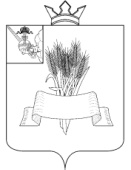 ПРЕДСТАВИТЕЛЬНОЕ СОБРАНИЕСямженского муниципального округаВологодской областиРЕШЕНИЕот 28.12.2023 № 193Об отмене решения Представительного Собрания Сямженского муниципального округа от 13.10.2023 № 173Представительное Собрание Сямженского муниципального округа Вологодской области РЕШИЛО:1. Отменить решение Представительного Собрания Сямженского муниципального округа от 13.10.2023 № 173 «О внесении дополнения в решение Представительного Собрания Сямженского муниципального округа от 28.10.2022 № 22».2. Настоящее решение вступает в силу со дня его подписания.3. Настоящее решение подлежит размещению на официальном сайте Сямженского муниципального округа https://35syamzhenskij.gosuslugi.ru в информационно-телекоммуникационной сети Интернет.4. Информацию о размещении настоящего решения на официальном сайте Сямженского муниципального округа опубликовать в газете «Восход».Председатель Представительного Собрания Сямженского муниципального округаВологодской области   О.Н.ФотинаГлава Сямженского муниципального округа Вологодской областиС.Н. Лашков